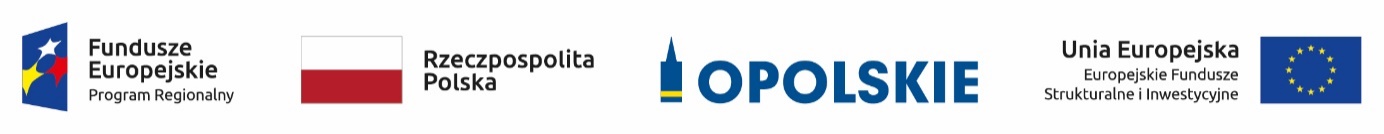 Wydanie przewodnika współfinansowane jest ze środków Europejskiego Funduszu Rozwoju RegionalnegoWydanie ulotki współfinansowane jest ze środków Europejskiego Funduszu SpołecznegoOpole, dnia 07.07.2022 r.Zamawiający:Województwo Opolskie z siedzibą:Urząd Marszałkowski Województwa Opolskiego ul. Piastowska 14, 45 – 082 OpoleINFORMACJA O WYBORZE NAJKORZYSTNIEJSZEJ OFERTYDotyczy:  postępowania o udzielenie zamówienia publicznego w trybie podstawowym (bez negocjacji) na podstawie: art. 275 pkt 1 pn.: „OPRACOWANIE GRAFICZNE, KOREKTA JĘZYKOWA, REDAKCJA TECHNICZNA, SKŁAD KOMPUTEROWY, PRZYGOTOWANIE DO DRUKU, DRUK I DOSTAWA PUBLIKACJI – PRZEWODNIKA ROWEROWEGO ORAZ ULOTKI”, nr DOA-ZP.272.11.2022Działając na podstawie art. 253 ust. 2 ustawy z 11 września 2019 r. – Prawo zamówień publicznych (t.j. Dz.U. z 2021 poz. 1129 ze zm.) – dalej: ustawa Pzp, zamawiający informuje, że dokonał wyboru oferty najkorzystniejszej. Jako ofertę najkorzystniejszą uznano ofertę nr 4, złożoną przez wykonawcę:ZAKŁAD POLIGRAFICZNY SINDRUK, UL. FIRMOWA 12, 45-594 OPOLEUzasadnienie prawne: Zgodnie z art. 239 ust. 1 i 2 ustawy Pzp Zamawiający wybrał najkorzystniejszą ofertę na podstawie kryteriów oceny ofert określonych w dokumentach zamówienia - SWZ. Uzasadnienie faktyczne: Przedmiotowa oferta została sporządzona zgodnie z wymaganiami Zamawiającego i wpłynęła w określonym terminie. Ponadto uzyskała najkorzystniejszy bilans punktów w oparciu o ustalone kryteria, a Wykonawca spełnił wszystkie warunki określone przez Zamawiającego w SWZ.Wykaz złożonych ofert wraz z uzyskaną punktacją:Z upoważnienia Zarządu Województwa Opolskiego…………… /podpis nieczytelny/ ………..………….Marcin PuszczDyrektor Departamentu Organizacyjno - Administracyjnego                                                                                               …………………………………………………………………Kierownik zamawiającego lub osobaupoważniona do podejmowania czynności 
w jego imieniuNumer ofertyWykonawca(nazwa albo imię i nazwisko, siedziba albo miejsce zamieszkania (…))Kryterium 1:Cena (C): - waga 60%przyznana punktacjaKryterium 2:Termin dostawy całego nakładu przewodnika rowerowego (TPR) - waga 30%przyznana punktacjaKryterium 3: Termin dostawy całego nakładu ulotek (TU) - waga 10%przyznana punktacjaŁączna punktacjaZAPOL SOBCZYK  SPÓŁKA KOMANDYTOWAAL. PIASTÓW 42
71-062 SZCZECIN50,95 pkt 30,00 pkt10,00 pkt90,95 pktEURO PILOT SP. Z O.O. UL. KONARSKIEGO 301-355 WARSZAWA53,64 pkt 30,00 pkt10,00 pkt93,64 pktWYDAWNICTWO DRAGON  SP. Z O.O. UL. 11 LISTOPADA 60-6243-300 BIELSKO-BIAŁA 53,93 pkt 0,00 pkt10,00 pkt63,93 pktZAKŁAD POLIGRAFICZNY SINDRUK UL. FIRMOWA 1245-594 OPOLE60,00 pkt 30,00 pkt10,00 pkt100,00 pkt